INDICAÇÃO Nº 8771/2017Indica ao Poder Executivo Municipal que efetue serviços de revitalização da camada asfáltica em rua da Vila Diva.Excelentíssimo Senhor Prefeito Municipal, Nos termos do Art. 108 do Regimento Interno desta Casa de Leis, dirijo-me a Vossa Excelência para sugerir que, por intermédio do Setor competente, efetue serviços de revitalização da camada asfáltica da Rua Vicente de Carvalho com a Avenida Mário Dedine, Vila Diva.Justificativa:No local havia pequenos buracos que, com as chuvas começaram a aumentar de forma gradativa, atualmente se transformaram em enormes crateras que geram avarias em veículos.Plenário “Dr. Tancredo Neves”, em 23 de novembro de 2.017.Gustavo Bagnoli-vereador-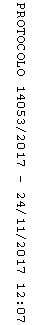 